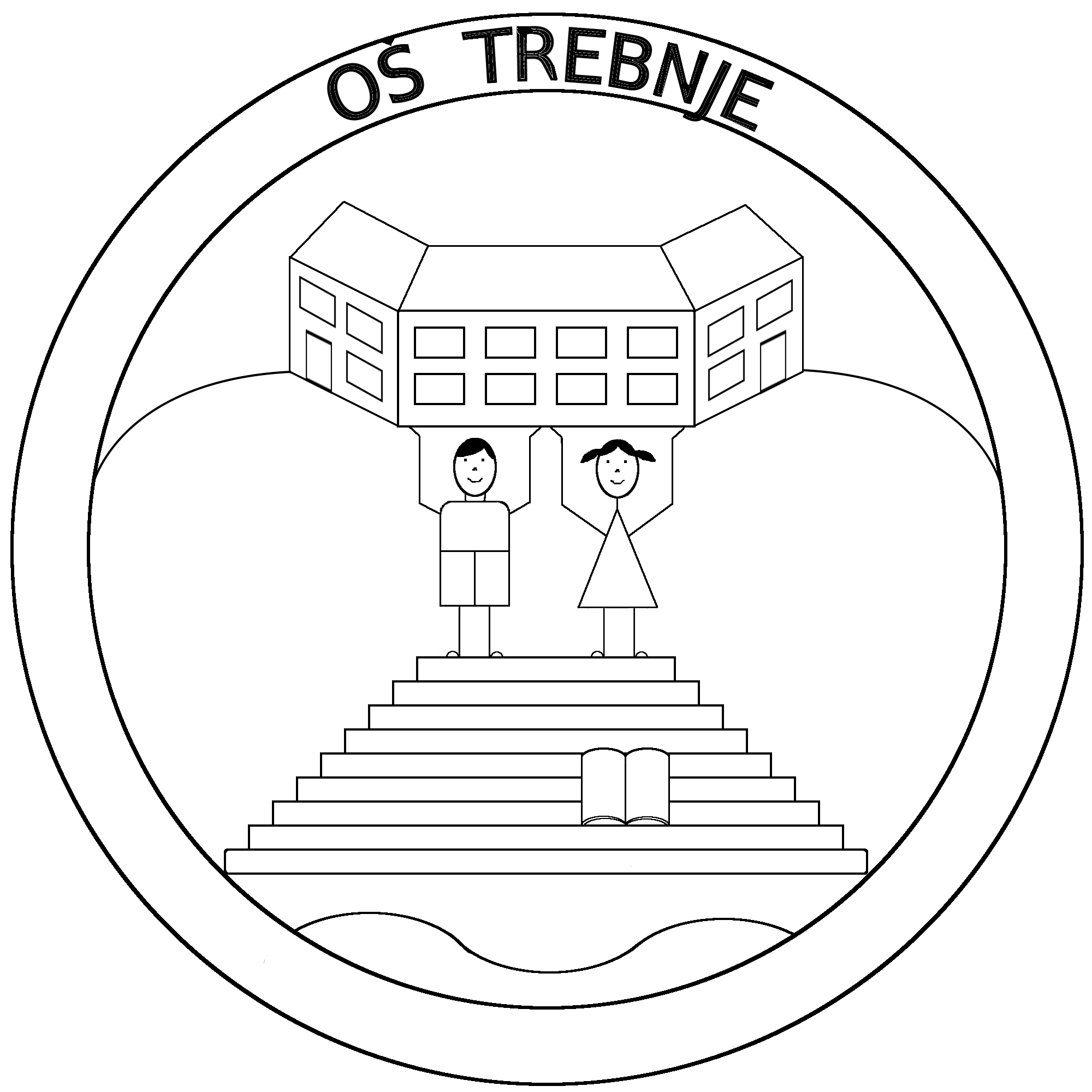 Številka: Datum: Lep pozdrav									Ravnatelj									Rado Kostrevc